Use this document if you hold a Registration Permit and are requesting authorization to use manufacturer shingle scrap and/or tear off shingle scrap in your Hot Mix Asphalt Plant.The Facility listed above holds a Registration Permit and requests authorization to add manufacturer shingle scrap and/or tear off shingle scrap to hot mix asphalt material, under Minn. R. 7011.0913 Hot Mix Asphalt Plant Materials, Fuels, and Additives Operating Requirements; Subpart 3 Procedure for approval of additional materials, fuels, and additives.Return this form and Form SCP-01 to:Fiscal Services – 6th FloorMinnesota Pollution Control Agency520 Lafayette Road NorthSt. Paul, MN 55155Minnesota Rules chapter 7011 can be found at: https://www.revisor.mn.gov/rules/7011/.If you have any questions, please contact the MPCA at 651-296-6300 or 800-657-3864.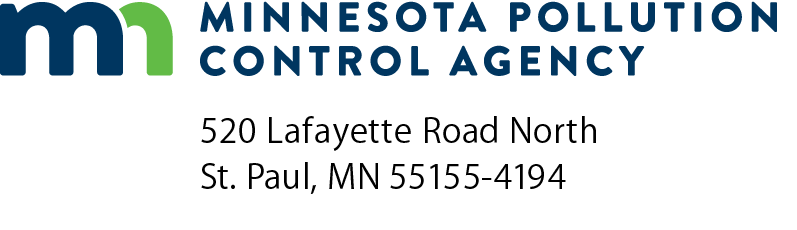 RP-08Request for Authorization to Use Shingle Scrap in Hot Mix Asphalt Air Quality Permit ProgramDoc Type: Permit ApplicationAQ Facility ID No.:AQ Facility ID No.:AQ Facility ID No.:Agency Interest ID No.:Agency Interest ID No.:Facility name:Facility name:Facility permit number:Facility permit number:Facility permit number:Facility permit number:Registration Permit Option:Registration Permit Option:Registration Permit Option:Registration Permit Option:Registration Permit Option:  A            B            C            D  A            B            C            D  A            B            C            D  A            B            C            D  A            B            C            D  A            B            C            DWho can we call if we have questions about this request?Who can we call if we have questions about this request?Who can we call if we have questions about this request?Who can we call if we have questions about this request?Who can we call if we have questions about this request?Who can we call if we have questions about this request?Who can we call if we have questions about this request?Who can we call if we have questions about this request?Who can we call if we have questions about this request?Who can we call if we have questions about this request?Who can we call if we have questions about this request?Name:Phone:Phone: